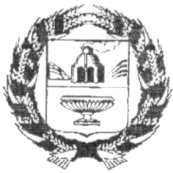  ЗАРИНСКИЙ РАЙОННЫЙ СОВЕТ НАРОДНЫХ ДЕПУТАТОВАЛТАЙСКОГО КРАЯР Е Ш Е Н И Е24.12.2019											№156г. ЗаринскВ соответствии с Бюджетным кодексом Российской Федерации, со статьями 5, 24,52 Устава муниципального образования Заринский район Алтайского края, решением районного Совета народных депутатов от 22.04.2014 № 15 «О Положении о бюджетном процессе и финансовом контроле в муниципальном образовании Заринский район Алтайского края», районный Совет народных депутатовР Е Ш И Л:1. Внести изменения в решение районного Совета народных депутатов от 20.12.2018 № 106 «О бюджете муниципального образования Заринский район Алтайского края на 2019 год и плановый период 2020 и 2021 годов».2.Направить данные изменения исполняющему полномочия главы района для подписания и обнародования в установленном порядке.Председатель районногоСовета народных депутатов							А.В. БракоренкоПринятырешением районногоСоветанародных депутатовот 24.12.2019 № 156Изменения в решениеЗаринского районного Совета народных депутатов Алтайского края от 20.12.2018№ 106 «О бюджете муниципального образования Заринский район Алтайского края на 2019 год и плановый период 2020 и 2021 годов»1. Внестив решение районного Совета народных депутатов от 20.12.2018 № 106 «О бюджете муниципального образования Заринский район Алтайского края на 2019 год и плановый период 2020 и 2021 годов» следующие изменения:1.1. Подпункт 1 пункта 1 статьи 1 изложить в следующей редакции:1) прогнозируемый общий объем доходов районного бюджета в сумме 366451,8 тыс. рублей, в том числе объем межбюджетных трансфертов, получаемых из других бюджетов, в сумме 283296,8 тыс. рублей.1.2. Подпункт 2 пункта 1 статьи 1 изложить в следующей редакции:2) общий объем расходов районного бюджета в сумме 369131,8 тыс. рублей.1.3 Подпункт 4 пункта 1 статьи 1 изложить в следующей редакции:4) Дефицит районного бюджета в сумме 2680,0 тыс.рублей.1.4 Приложение 1 «Источники финансирования дефицита бюджета муниципального образования Заринский район Алтайского края на 2019 год» изложить в следующей редакции:1.5 Приложение 6 «Ведомственная структура расходов районного бюджета на 2019 год» изложить в следующей редакции:тыс. рублей1.6 Приложение 9 «Распределение дотации между бюджетами поселений на поддержку мер по обеспечению сбалансированности бюджетов на 2019 год» изложить в следующей редакции:1.7 Приложение 11 «Расходы бюджетам поселений из бюджета муниципального района на осуществление части полномочий по решению вопросов местного значения в соответствии с заключенными соглашениями на 2019 год» изложить в следующей редакции:тыс.руб.2. Настоящие изменения вступают в силу со дня их опубликования в районной газете «Знамя Ильича».Временно исполняющий полномочия главы района				В.К.Тимирязев«25»декабря 2019№ 47О внесении изменений в решение Заринского районного Совета народных депутатов Алтайского края от 20.12.2018№ 106 «О бюджете муниципального образования Заринский район Алтайского края на 2019 год и плановый период 2020 и 2021 годов»Код бюджетной классификацииРоссийской ФедерацииНаименованиеСумма(тыс. рублей)ИСТОЧНИКИ ВНУТРЕННЕГО ФИНАНСИРОВАНИЯ ДЕФИЦИТА БЮДЖЕТА01 05 00 00 00 0090 000Изменение остатков средств на счетах по учету средств бюджетов муниципальных районов в течение финансового года.2680,0НаименованиеГлРзПРЦСРВСумма1234567Комитет Администрации Заринского района по культуре05720646,5Образование 05707002329,2Дополнительное образование детей05707032329,2Муниципальная программа «Культура Заринского района» на2019 - 2023 годы057070344000000002329,2Подпрограмма «Организация дополнительного образования детей» муниципальной программы «Культура Заринского района» на 2019-2023 годы057070344400000002329,2Организации (учреждения) дополнительного образования детей057070344400104202329,2Субсидии бюджетным учреждениям057070344400104206102329,2Культура,кинематография057080018317,3Культура057080115543,4Муниципальная программа «Культура Заринского района» на 2019 - 2023 годы0570801440000000015543,4Подпрограмма «Организация библиотечного, справочного и информационного обслуживания населения муниципального образования Заринский район Алтайского края» муниципальной программы «Культура Заринского района» на 2019-2021 годы057080144100000002508,8Библиотеки057080144100105702508,8Расходы на выплаты персоналу казенных учреждений057080144100105701102346,3Иные закупки товаров, работ и услуг для обеспечения муниципальных нужд05708014410010570240162,5Подпрограмма «Организация музейного обслуживания населения Заринского района» муниципальной программы «Культура Заринского района» на 2019-2023годы05708014420000000527,6Музеи и постоянные выставки05708014420010560527,6Расходы на выплаты персоналу казенных учреждений05708014420010560110422,6Иные закупки товаров, работ и услуг для обеспечения муниципальных нужд05708014420010560240105,0Подпрограмма «Организация досуга населения, развитие и поддержка народного творчества» муниципальной программы «Культура Заринского района» на 2019-2023 годы057080144300000009972,9Учреждения культуры057080144300105305920,9Расходы на выплаты персоналу казенных учреждений057080144300105301104752,4Иные закупки товаров, работ и услуг для обеспечения муниципальных нужд057080144300105302401131,5Уплата налогов, сборов и иных платежей0570801443001053085037,0Субсидия на софинансирование части расходов местных бюджетов по оплате труда работников муниципальных учреждений057080144300S04304052,0Расходы на выплаты персоналу казенных учреждений057080144300S04301104052,0Подпрограмма «Обеспечение условий реализации программы и развития отрасли» государственной программы Алтайского края «Развитие культуры Алтайского края»057080144400000002534,2Поддержка отрасли культуры057080144400L5193200,0Иные закупки товаров, работ и услуг для обеспечения муниципальных нужд057080144400L5193240200,0Софинансирование капитальных вложений в объекты муниципальной собственности по мероприятиям краевой адресной инвестиционной программе057080144400S09922334,2Капитальные вложения в объекты государственной (муниципальной) собственности057080144400S09924002334,2Другие вопросы в области культуры, кинематографии 05708042773,9Руководство и управление в сфере установленных функций органов государственной власти субъектов Российской Федерации и органов местного самоуправления05708040100000000505,0Расходы на обеспечение деятельности органов местного самоуправления05708040120000000505,0Центральный аппарат органов местного самоуправления05708040120010110505,0Расходы на выплату персоналу муниципальных органов05708040120010110120505,0Расходы на обеспечение деятельности (оказание услуг) подведомственных учреждений057080402000000002268,9Расходы на обеспечение деятельности (оказание услуг) иных подведомственных учреждений057080402500000002268,9Учебно-методические кабинеты, централизованные бухгалтерии, группы хозяйственного обслуживания, учебные фильмотеки, межшкольные учебно-производственные комбинаты, логопедические пункты057080402500108202268,9Расходы на выплату персоналу муниципальных органов057080402500108201201498,4Иные закупки товаров, работ и услуг для обеспечения муниципальных нужд05708040250010820240745,9Уплата налогов, сборов и иных платежей0570804025001082085024,6Комитет Администрации Заринского района по образованию и делам молодежи074221208,0Национальная безопасность и правоохранительная деятельность 0740300307,1Другие вопросы в области национальной безопасности и правоохранительной деятельности0740314307,1Муниципальная программа «Профилактика преступлений и правонарушений в Заринском районе» на 2017-2020 годы07403141010000000255,1Расходы на реализацию мероприятий муниципальной программы07403141010060990255,1Иные закупки товаров, работ и услуг для обеспечения муниципальных нужд07403141010060990240255,0Субсидии бюджетным учреждениям074031410100609906100,1Муниципальная программа «Повышение безопасности дорожного движения в Заринском районе» на 2013-2020 годы0740314102000000052,0Расходы на реализацию мероприятий муниципальной программы0740314102006099052,0Иные закупки товаров, работ и услуг для обеспечения муниципальных нужд0740314102006099024052,0Национальная экономика07404529,9Общеэкономические вопросы0740401529,9Муниципальная программа «Развитие образования в Заринском районе» на 2016-2020 годы07404015800000000529,9Подпрограмма «Развитие отдыха и занятости учащихся Заринского района» муниципальной программы «Развитие образования в Заринском районе» на 2016-2020 годы07404015840000000529,9Содействие занятости населения07404015840016820529,9Расходы на выплату персоналу казенных учреждений07404015840016820110496,1Субсидии бюджетным учреждениям0740401584001682061033,8Образование0740700205095,4Дошкольное образование074070121566,9Государственная программа Алтайского края «Доступная среда в Алтайском крае»07407015000000000463,2Мероприятия государственной программы Российской Федерации «Доступная среда» на 2011 - 2025 годы074070150000L0272463,2Иные закупки товаров, работ и услуг для обеспечения муниципальных нужд074070150000L0272240463,2Муниципальная программа «Развитие образования в Заринском районе» на 2016-2020 годы0740701580000000021103,8Подпрограмма «Развитие дошкольного образования в Заринском районе» муниципальной программы «Развитие образования в Заринском районе» на 2016-2020 годы0740701581000000021103,8Обеспечение деятельности дошкольных образовательных организаций (учреждений)074070158100103909208,0Расходы на выплату персоналу казенных учреждений074070158100103901105608,4Иные закупки товаров, работ и услуг для обеспечения муниципальных нужд074070158100103902402696,8Субсидии бюджетным учреждениям07407015810010390610882,7Уплата налогов, сборов и иных платежей0740701581001039085020,1Обеспечение государственных гарантий реализации прав на получение общедоступного и бесплатного дошкольного образования в дошкольных образовательных организациях074070158100709008304,0Расходы на выплату персоналу казенных учреждений074070158100709001106451,0Иные закупки товаров, работ и услуг для обеспечения муниципальных нужд07407015810070900240212,0Социальные выплаты гражданам, кроме публичных нормативных социальных выплат07407015810070900320113,0Субсидии бюджетным учреждениям074070158100709006101528,0Субсидия на софинансирование части расходов местных бюджетов по оплате труда работников муниципальных учреждений074070158100S04303591,7Расходы на выплаты персоналу казенных учреждений074070158100S04301103423,6Субсидии бюджетным учреждениям074070158100S0430610168,1Общее образование0740702171049,1Муниципальная программа «Капитальный ремонт общеобразовательных организаций в Заринском районе» на 2017-2025 годы074070212000000009910,0Расходы на реализацию мероприятий муниципальной программы07407021200060990187,4Иные закупки товаров, работ и услуг для обеспечения муниципальных нужд07407021200060990240187,4Иные закупки товаров, работ и услуг для обеспечения муниципальных нужд074070212000S09902409722,6Муниципальная программа «Развитие образования в Заринском районе» на 2016-2020 годы07407025800000000150992,1Подпрограмма «Развитие общего образования в Заринском районе» муниципальной программы «Развитие образования в Заринском районе» на 2016-2020 годы07407025820000000150992,1Обеспечение деятельности школ - детских садов, школ начальных, основных и средних0740702582001040036572,8Расходы на выплату персоналу казенных учреждений074070258200104001102824,9Иные закупки товаров, работ и услуг для обеспечения муниципальных нужд0740702582001040024030412,6Субсидии бюджетным учреждениям074070258200104006102036,0Исполнение судебных актов074070258200104008303,7Уплата налогов, сборов и иных платежей074070258200104008501295,7Обеспечение государственных гарантий реализации прав на получение общедоступного и бесплатного дошкольного, начального общего, основного общего, среднего общего образования в общеобразовательных организациях, обеспечение дополнительного образования детей в общеобразовательных организациях07407025820070910111008,0Расходы на выплату персоналу казенных учреждений0740702582007091011095105,8Иные закупки товаров, работ и услуг для обеспечения муниципальных нужд074070258200709102402174,0Социальные выплаты гражданам, кроме публичных нормативных социальных выплат07407025820070910320152,7Субсидии бюджетным учреждениям0740702582007091061013575,5Компенсационные выплаты на питание обучающимся в муниципальных общеобразовательных организациях, нуждающимся в социальной поддержке 07407025820070930752,0Иные закупки товаров, работ и услуг для обеспечения муниципальных нужд07407025820070930240669,0Субсидии бюджетным учреждениям0740702582007093061083,0Субсидия на софинансирование части расходов местных бюджетов по оплате труда работников муниципальных учреждений074070258200S04302659,3Расходы на выплаты персоналу казенных учреждений074070258200S04301102644,8Субсидии бюджетным учреждениям074070258200S043061014,5Иные вопросы в области жилищно-коммунального хозяйства0740702920000000010147,0Иные расходы в области жилищно-коммунального хозяйства0740702929000000010147,0Софинансирование к субсидии муниципальным образованиям на обеспечение расчетов за уголь (отопление), потребляемый учреждениями бюджетной сферы074070292900S119010147,0Иные закупки товаров, работ и услуг для обеспечения муниципальных нужд074070292900S11902409228,7Субсидии бюджетным учреждениям074070292900S1190610918,3Дополнительное образование детей07407032111,4Подпрограмма «Развитие воспитания и дополнительного образования в Заринском районе» муниципальной программы «Развитие образования в Заринском районе» на 2016-2020 годы074070358500000002111,4Организации (учреждения) дополнительного образования детей074070358500104202111,4Расходы на выплату персоналу казенных учреждений074070358500104201101828,9Иные закупки товаров, работ и услуг для обеспечения муниципальных нужд07407035850010420240277,4Уплата налогов, сборов и иных платежей074070358500104208505,0Профессиональная подготовка, переподготовка и повышение квалификации0740705241,5Муниципальная программа «Развитие образования в Заринском районе» на 2016-2020 годы07407055800000000241,5Подпрограмма «Развитие кадрового потенциала в системе образования Заринского района» муниципальной программы «Развитие образования в Заринском районе» на 2016-2020 годы07407055830000000241,5Повышение квалификации педагогических и руководящих работников системы образования07407055830013170241,5Расходы на выплату персоналу казенных учреждений0740705583001317011056,6Иные закупки товаров, работ и услуг для обеспечения муниципальных нужд07407055830013170240179,0Субсидии бюджетным учреждениям074070558300131706105,9Молодежная политика и оздоровление детей0740707577,3Муниципальная программа «Развитие молодежной политики в Заринском районе» на 2017-2020 годы0740707110000000020,7Расходы на реализацию мероприятий муниципальной программы0740707110006099020,7Иные закупки товаров, работ и услуг для обеспечения муниципальных нужд0740707110006099024020,7Муниципальная программа «Развитие образования в Заринском районе» на 2016-2020 годы07407075800000000556,5Подпрограмма «Развитие отдыха и занятости учащихся Заринского района» муниципальной программы «Развитие образования в Заринском районе» на 2016-2020 годы07407075840000000428,1Проведение оздоровительной кампании детей07407075840016450428,1Иные закупки товаров, работ и услуг для обеспечения муниципальных нужд07407075840016450240380,5Субсидии бюджетным учреждениям0740707584001645061047,6Развитие системы отдыха и укрепления здоровья детей074070758500S3212128,4Иные закупки товаров, работ и услуг для обеспечения муниципальных нужд074070758500S3212240128,4Другие вопросы в области образования07407099549,2Руководство и управление в сфере установленных функций органов государственной власти субъектов Российской Федерации и органов местного самоуправления074070901000000001483,2Расходы на обеспечение деятельности органов местного самоуправления074070901200000001215,2Центральный аппарат органов местного самоуправления074070901200101101215,2Расходы на выплату персоналу муниципальных органов074070901200101101201215,2Руководство и управление в сфере установленных функций07407090140000000268,0Функционирование комиссий по делам несовершеннолетних и защите их прав и органов опеки и попечительства07407090140070090268,0Расходы на выплату персоналу муниципальных органов07407090140070090120221,5Иные закупки товаров, работ и услуг для обеспечения муниципальных нужд0740709014007009024046,5Расходы на обеспечение деятельности (оказание услуг) подведомственных учреждений074070902000000007335,8Расходы на обеспечение деятельности (оказание услуг) иных подведомственных учреждений074070902500000007335,8Учебно-методические кабинеты, централизованные бухгалтерии, группы хозяйственного обслуживания, учебные фильмотеки, межшкольные учебно-производственные комбинаты, логопедические пункты074070902500108207335,8Расходы на выплату персоналу муниципальных органов074070902500108201204823,9Иные закупки товаров, работ и услуг для обеспечения муниципальных нужд074070902500108202402491,6Уплата налогов, сборов и иных платежей0740709025001082085020,3Муниципальная программа «Комплексные меры противодействия злоупотреблению наркотиками и их незаконному обороту вЗаринском районе» на 2017-2020 годы0740709670000000027,2Расходы на реализацию мероприятий муниципальной программы0740709670006099027,2Иные закупки товаров, работ и услуг для обеспечения муниципальных нужд0740709670006099024027,2Иные расходы органов государственной власти субъектов Российской Федерации и органов местного самоуправления07407099900000000703,0Прочие выплаты по обязательствам государства07407099990000000703,0Софинансирование части расходов местных бюджетов по оплате труда работников муниципальных учреждений074070999900S0430703,0Расходы на выплату персоналу муниципальных органов074070999900S0430120703,0Социальная политика074100015275,5Социальное обеспечение населения0741003204,5Иные вопросы в отраслях социальной сферы07410039000000000204,5Иные вопросы в сфере социальной политики07410039040000000204,5Мероприятия в области социальной политики07410039040016810204,5Иные закупки товаров, работ и услуг для обеспечения муниципальных нужд07410039040016810240204,5Охрана семьи и детства074100415071,0Государственная программа Алтайского края «Социальная поддержка граждан» на 2014-2020 годы074100471000000001024,0Подпрограмма «Поддержка семей с детьми» государственной программы Алтайского края «Социальная поддержка граждан» на 2014-2020 годы074100471300000001024,0Компенсация части родительской платы за присмотр и уход за детьми, осваивающими образовательные программы дошкольного образования в организациях, осуществляющих образовательную деятельность074100471300707001024,0Социальные выплаты гражданам, кроме публичных нормативных социальных выплат07410047130070700320917,0Субсидии бюджетным учреждениям07410047130070700610107,0Иные вопросы в отраслях социальной сферы 0741004900000000014047,0Иные вопросы в сфере социальной политики0741004904000000014047,0Содержание ребенка в семье опекуна (попечителя) и приемной семье, а также вознаграждение, причитающееся приемному родителю0741004904007080014047,0Выплаты приемной семье на содержание подопечных детей074100490400708014890,0Публичные нормативные социальные выплаты гражданам074100490400708013104890,0Вознаграждение приемному родителю074100490400708022505,0Социальные выплаты гражданам, кроме публичных нормативных социальных выплат074100490400708023202505,0Выплаты семьям опекунов на содержание подопечных детей074100490400708036652,0Публичные нормативные социальные выплаты гражданам074100490400708033106652,0Комитет по финансам, налоговой и кредитной политике Администрации Заринского района09274220,8Общегосударственные вопросы09201008658,0Обеспечение деятельности финансовых, налоговых и таможенных органов и органов финансового (финансово-бюджетного) надзора09201064649,0Руководство и управление в сфере установленных функций органов государственной власти субъектов Российской Федерации и органов местного самоуправления092010601000000004649,0Расходы на обеспечение деятельности органов местного самоуправления092010601200000004649,0Центральный аппарат органов местного самоуправления092010601200101104649,0Расходы на выплату персоналу муниципальных органов092010601200101101204310,0Иные закупки товаров, работ и услуг для обеспечения муниципальных нужд09201060120010110240339,0Другие общегосударственные вопросы09201134009,0Руководство и управление в сфере установленных функций органов государственной власти субъектов Российской Федерации и органов местного самоуправления09201130100000000225,0Руководство и управление в сфере установленных функций09201130140000000225,0Функционирование административных комиссий09201130140070060225,0Субвенции09201130140070060530225,0Расходы на обеспечение деятельности (оказание услуг) подведомственных учреждений092011302000000002566,0Расходы на обеспечение деятельности (оказание услуг) иных подведомственных учреждений092011302500000002566,0Учебно-методические кабинеты, централизованные бухгалтерии, группы хозяйственного обслуживания, учебные фильмотеки, межшкольные учебно-производственные комбинаты, логопедические пункты092011302500108202566,0Расходы на выплату персоналу муниципальных органов092011302500108201201942,8Иные закупки товаров, работ и услуг для обеспечения муниципальных нужд09201130250010820240619,8Уплата налогов, сборов и иных платежей092011302500108208503,4Иные расходы органов государственной власти субъектов Российской Федерации и органов местного самоуправления092011399000000001218,0Прочие выплаты по обязательствам государства092011399900000001218,0Софинансирование части расходов местных бюджетов по оплате труда работников муниципальных учреждений092011399900S04301218,0Расходы на выплату персоналу муниципальных органов092011399900S04301201218,0Национальная оборона09202001752,6Мобилизационная и вневойсковая подготовка09202031752,6Руководство и управление в сфере установленных функций органов государственной власти субъектов Российской Федерации и органов местного самоуправления092020301000000001752,6Руководство и управление в сфере установленных функций092020301400000001752,6Осуществление первичного воинского учета на территориях, где отсутствуют военные комиссариаты092020301400511801752,6Субвенции092020301400511805301752,6Национальная безопасность и правоохранительная деятельность0920300511,0Защита населения и территории от чрезвычайных ситуаций природного и техногенного характера, гражданская оборона0920309511,0Межбюджетные трансферты общего характера бюджетам субъектов Российской Федерации и муниципальных образований09203099800000000511,0Иные межбюджетные трансферты общего характера09203099850000000511,0Межбюджетные трансферты бюджетам муниципальных районов из бюджетов поселений и межбюджетные трансферты бюджетам поселений из бюджетов муниципальных районов на осуществление части полномочий по решению вопросов местного значения в соответствии с заключенными соглашениями09203099850060510511,0Иные межбюджетные трансферты09203099850060510540511,0Национальная экономика092040016505,5Сельское хозяйство и рыболовство0920405535,3Муниципальная программа «Устойчивое развитие сельских поселений Заринского района» на 2013-2020 годы09204055200000000535,3Расходы на реализацию мероприятий федеральной целевой программы "Устойчивое развитие сельских территорий на 2014-2017 годы и на период до 2020 года" (гранты на поддержку местных инициатив)092040552000L5671535,3Иные межбюджетные трансферты092040552000L5671540535,3Дорожное хозяйство (дорожные фонды)092040915750,2Государственная программа Алтайского края «Развитие транспортной системы Алтайского края» на 2015-2020 годы092040917000000001806,0Подпрограмма «Развитие дорожного хозяйства Алтайского края» государственной программы «Развитие транспортной системы Алтайского края» на 2015-2020 годы092040917200000001806,0Капитальный ремонт и ремонт автомобильных дорог общего пользования населенных пунктов092040917200S10301806,0Иные межбюджетные трансферты092040917200S10305401806,0Межбюджетные трансферты общего характера бюджетам субъектов Российской Федерации и муниципальных образований0920409980000000013944,2Иные межбюджетные трансферты общего характера0920409985000000013944,2Межбюджетные трансферты бюджетам муниципальных районов из бюджетов поселений и межбюджетные трансферты бюджетам поселений из бюджетов муниципальных районов на осуществление части полномочий по решению вопросов местного значения в соответствии с заключенными соглашениями0920409985006051013944,2Иные межбюджетные трансферты0920409985006051054013944,2Другие вопросы в области национальной экономики0920412220,0Межбюджетные трансферты общего характера бюджетам субъектов Российской Федерации и муниципальных образований09204129800000000220,0Иные межбюджетные трансферты общего характера09204129850000000220,0Межбюджетные трансферты бюджетам муниципальных районов из бюджетов поселений и межбюджетные трансферты бюджетам поселений из бюджетов муниципальных районов на осуществление части полномочий по решению вопросов местного значения в соответствии с заключенными соглашениями09204129850060510220,0Иные межбюджетные трансферты09204129850060510540220,0Жилищно-коммунальное хозяйство092050012754,9Коммунальное хозяйство092050212723,9Муниципальная программа «Устойчивое развитие сельских поселений Заринского района» на 2013-2020 годы092050252000000007501,9Расходы на реализацию мероприятий краевой адресной инвестиционной программы (софинансирование капитальных вложений в объекты муниципальной собственности по мероприятиям краевой адресной инвестиционной программы)092050252000S09927501,9Иные межбюджетные трансферты092050252000S09925407501,9Иные вопросы в области жилищно-коммунального хозяйства092050292000000004764,0Иные расходы в области жилищно-коммунального хозяйства092050292900000004764,0Субсидии муниципальным образованиям на обеспечение расчетов за уголь (отопление), потребляемый учреждениями бюджетной сферы092050292900S11904764,0Субсидии092050292900S11905204764,0Межбюджетные трансферты общего характера бюджетам субъектов Российской Федерации и муниципальных образований09205029800000000458,0Иные межбюджетные трансферты общего характера09205029850000000458,0Межбюджетные трансферты бюджетам муниципальных районов из бюджетов поселений и межбюджетные трансферты бюджетам поселений из бюджетов муниципальных районов на осуществление части полномочий по решению вопросов местного значения в соответствии с заключенными соглашениями09205029850060510458,0Иные межбюджетные трансферты09205029850060510540458,0Благоустройство092050331,0Межбюджетные трансферты общего характера бюджетам субъектов Российской Федерации и муниципальных образований0920503980000000031,0Иные межбюджетные трансферты общего характера0920503985000000031,0Межбюджетные трансферты бюджетам муниципальных районов из бюджетов поселений и межбюджетные трансферты бюджетам поселений из бюджетов муниципальных районов на осуществление части полномочий по решению вопросов местного значения в соответствии с заключенными соглашениями0920503985006051031,0Иные межбюджетные трансферты0920503985006051054031,0Культура, кинематография09208001818,9Культура09208011775,9Муниципальная программа «Культура Заринского района» на 2019-2023 годы092080144000000001775,9Софинансирование капитальных вложений в объекты капитальной собственности по мероприятиям краевой адресной инвестиционной программы0920801444400S09921775,9Иные межбюджетные трансферты0920801444400S09925401775,9Другие вопросы в области культуры, кинематографии092080443,0Межбюджетные трансферты общего характера бюджетам субъектов Российской Федерации и муниципальных образований0920804980000000043,0Иные межбюджетные трансферты общего характера0920804985000000043,0Межбюджетные трансферты бюджетам муниципальных районов из бюджетов поселений и межбюджетные трансферты бюджетам поселений из бюджетов муниципальных районов на осуществление части полномочий по решению вопросов местного значения в соответствии с заключенными соглашениями0920804985006051043,0Иные межбюджетные трансферты0920804985006051054043,0Межбюджетные трансферты общего характера бюджетам субъектов Российской Федерации и муниципальных образований092140032219,8Дотация на выравнивание бюджетной обеспеченности субъектов Российской Федерации и муниципальных образований09214014932,1Муниципальная программа «Создание условий для устойчивого исполнения бюджетов муниципальных образований Заринского района» на 2016-2020 годы092140172000000004932,1Выравнивание бюджетной обеспеченности поселений из районного фонда финансовой поддержки092140172000602204932,1Дотации092140172000602205104932,1Иные дотации092140221143,6Муниципальная программа «Создание условий для устойчивого исполнения бюджетов муниципальных образований Заринского района» на 2016-2020 годы 0921402720000000021143,6Обеспечение сбалансированности бюджетов0921402720006023021143,6Дотации0921402720006023051021143,6Прочие межбюджетные трансферты общего характера09214036144,1Муниципальная программа «Создание условий для устойчивого исполнения бюджетов муниципальных образований Заринского района» на 2016-2020 годы092140372000000006144,1Подпрограмма «Поддержание устойчивого исполнения бюджетов муниципальных образований Алтайского края» государственной программы Алтайского края «Создание условий для устойчивого исполнения бюджетов муниципальных образований и повышение эффективности бюджетных расходов в Алтайском крае» на 2014-2020 годы092140372100000006144,1Предоставление субсидий муниципальным образованиям на реализацию проектов развития общественной инфраструктуры, основанных на инициативах граждан092140372100S02606144,1Иные межбюджетные трансферты092140372100S02605406144,1Администрация Заринского района30353056,5Общегосударственные вопросы303010021160,9Функционирование высшего должностного лица субъекта Российской Федерации и муниципального образования30301021385,0Руководство и управление в сфере установленных функций органов государственной власти субъектов Российской Федерации и органов местного самоуправления303010201000000001385,0Расходы на обеспечение деятельности органов местного самоуправления303010201200000001385,0Глава муниципального образования303010201200101201385,0Расходы на выплату персоналу муниципальных органов303010201200101201201385,0Функционирование законодательных (представительных) органов государственной власти и представительных органов муниципальных образований30301035,0Руководство и управление в сфере установленных функций органов государственной власти субъектов Российской Федерации и органов местного самоуправления303010301000000005,0Расходы на обеспечение деятельности органов местного самоуправления303010301200000005,0Центральный аппарат органов местного самоуправления303010301200101105,0Иные закупки товаров, работ и услуг для обеспечения муниципальных нужд303010301200101102405,0Функционирование Правительства Российской Федерации, высших исполнительных органов государственной власти субъектов Российской Федерации, местных администраций303010419392,6Руководство и управление в сфере установленных функций органов государственной власти субъектов Российской Федерации и органов местного самоуправления3030104010000000016283,6Расходы на обеспечение деятельности органов местного самоуправления3030104012000000016283,6Центральный аппарат органов местного самоуправления3030104012001011016283,6Расходы на выплату персоналу муниципальных органов3030104012001011012012791,4Иные закупки товаров, работ и услуг для обеспечения муниципальных нужд303010401200101102403450,2Уплата налогов, сборов и иных платежей3030104012001011085042,0Иные расходы органов государственной власти субъектов Российской Федерации и органов местного самоуправления303010499000000003109,0Прочие выплаты по обязательствам государства303010499900000003109,0Софинансирование части расходов местных бюджетов по оплате труда работников муниципальных учреждений303010499900S04303109,0Расходы на выплату персоналу муниципальных органов303010499900S04301203109,0Судебная система30301055,3Руководство и управление в сфере установленных функций органов государственной власти субъектов Российской Федерации и органов местного самоуправления303010501000000005,3Руководство и управление в сфере установленных функций303010501400000005,3Осуществление полномочий по составлению (изменению) списков кандидатов в присяжные заседатели федеральных судов общей юрисдикции в Российской Федерации303010501400512005,3Иные закупки товаров, работ и услуг для обеспечения муниципальных нужд303010501400512002405,3Другие общегосударственные вопросы3030113373,0Расходы на выполнение других обязательств государства30301139990000000373,0Прочие выплаты по обязательствам государства30301139990014710373,0Иные закупки товаров, работ и услуг для обеспечения муниципальных нужд30301139990014710240302,6Премии и гранты303011399900147103509,0Исполнение судебных актов3030113999001471083061,4Национальная безопасность и правоохранительная деятельность 30303001197,1Защита населения и территории от чрезвычайных ситуаций природного и техногенного характера, гражданская оборона30303091185,2Расходы на обеспечение деятельности (оказание услуг) подведомственных учреждений303030902000000001185,2Расходы на обеспечение деятельности (оказание услуг) иных подведомственных учреждений303030902500000001185,2Учреждения по обеспечению национальной безопасности и правоохранительной деятельности303030902500108601185,2Расходы на выплату персоналу муниципальных органов303030902500108601201174,0Иные закупки товаров, работ и услуг для обеспечения муниципальных нужд3030309025001086024011,2Другие вопросы в области национальной безопасности и правоохранительной деятельности303031411,9Муниципальная программа «Профилактика преступлений и правонарушений вЗаринском районе» на 2017-2020 годы3030314101000000011,9Расходы на реализацию мероприятий муниципальной программы3030314101006099011,9Иные закупки товаров, работ и услуг для обеспечения муниципальных нужд3030314101006099024011,9Национальная экономика303040018564,9Сельское хозяйство и рыболовство3030405122,0Иные вопросы в области национальной экономики30304059100000000122,0Мероприятия в области сельского хозяйства30304059140000000122,0Отлов и содержание безнадзорных животных30304059140070400122,0Иные закупки товаров, работ и услуг для обеспечения муниципальных нужд30304059140070400240122,0Дорожное хозяйство (дорожные фонды)30304092538,5Иные вопросы в области национальной экономики303040991000000002538,5Мероприятия в сфере транспорта и дорожного хозяйства303040991200000002538,5Содержание, ремонт, реконструкция и строительство автомобильных дорог, являющихся муниципальной собственностью303040991200672702538,5Иные закупки товаров, работ и услуг для обеспечения муниципальных нужд303040991200672702402538,5Другие вопросы в области национальной экономики303041215904,4Государственная программа Алтайского края «Развитие туризма в Алтайском крае» на 2015-2020 годы3030412160000000015790,4Расходы на реализацию мероприятий краевой адресной инвестиционной программы303041216000S099215790,4Капитальные вложения в объекты государственной (муниципальной) собственности303041216000S099240015790,4Иные вопросы в области национальной экономике30304129100000000114,0Мероприятия по стимулированию инвестиционной активности30304129110000000114,0Оценка недвижимости, признание прав и регулирование отношений по государственной собственности30304129110017380114,0Иные закупки товаров, работ и услуг для обеспечения муниципальных нужд30304129110017380240114,0Образование3030700268,0Другие вопросы в области образования3030709268,0Руководство и управление в сфере установленных функций органов государственной власти субъектов Российской Федерации и органов местного самоуправления30307090100000000268,0Руководство и управление в сфере установленных функций30307090140000000268,0Функционирование комиссий по делам несовершеннолетних и защите их прав и органов опеки и попечительства30307090140070090268,0Расходы на выплату персоналу муниципальных органов30307090140070090120268,9Иные закупки товаров, работ и услуг для обеспечения муниципальных нужд303070901400700902405,1Здравоохранение3030900549,8Другие вопросы в области здравоохранения3030909549,8Муниципальная программа «Улучшение обеспечения КГБУЗ «Центральная городская больница г. Заринска, филиал Заринская районная больница» медицинскими кадрами» на 2017-2019 годы30309095500000000549,8Расходы на реализацию мероприятий муниципальной программы30309095500060990549,8Иные закупки товаров, работ и услуг для обеспечения муниципальных нужд30309095500060990240114,8Социальные выплаты гражданам, кроме публичных нормативных социальных выплат30309095500060990320345,0Иные выплаты населению3030909550006099036090,0Социальная политика303100010195,7Пенсионное обеспечение3031001339,0Иные вопросы в отраслях социальной сферы30310019000000000339,0Иные вопросы в сфере социальной политики30310019040000000339,0Доплаты к пенсиям30310019040016270339,0Социальные выплаты гражданам, кроме публичных нормативных социальных выплат30310019040016270320339,0Социальное обеспечение населения 30310039853,5Государственная программа Алтайского края "Обеспечение доступным и комфортным жильём населения Алтайского края" на 2014-2020 годы30310031400000000749,8Подпрограмма "Обеспечение жильём молодых семей в Алтайском крае" на 2015-2020 годы государственной программы Алтайского края "Обеспечение доступным и комфортным жильём населения Алтайского края" на 2014-2020 годы30310031420000000749,8Расходы на реализацию мероприятий подпрограммы "Обеспечение жильем молодых семей" федеральной целевой программы "Жилище" на 2015-2020 годы303100314200L4970749,8Социальные выплаты гражданам, кроме публичных нормативных социальных выплат303100314200L4970320749,8Муниципальная программа «Устойчивое развитие сельских поселений Заринского района» на 2013-2020 годы303100352000000009103,7Улучшение жилищных условий граждан, проживающих в сельской местности, в том числе молодых семей и молодых специалистов303100352000L56759103,7Социальные выплаты гражданам, кроме публичных нормативных социальных выплат303100352000L56753209103,7Другие вопросы в области социальной политики30310063,2Руководство и управление в сфере установленных функций органов государственной власти субъектов Российской Федерации и органов местного самоуправления303100601000000003,2Руководство и управление в сфере установленных функций303100601400000003,2Осуществление государственных полномочий по постановке на учет и учету граждан, выехавших из районов Крайнего Севера и приравненных к ним местностей, имеющих право на получение жилищных субсидий303100601400701103,2Иные закупки товаров, работ и услуг для обеспечения муниципальных нужд303100601400701102403,2Физическая культура и спорт3031100330,0Массовый спорт3031102330,0Муниципальная программа «Развитие физической культуры и спорта вЗаринском районе» на 2019-2023 годы30311027000000000330,0Расходы на реализацию мероприятий муниципальной программы30311027000060990330,0Расходы на выплату персоналу муниципальных органов30311027000060990120119,0Иные закупки товаров, работ и услуг для обеспечения муниципальных нужд30311027000060990240211,0Средства массовой информации3031200790,0Периодическая печать и издательства3031202790,0Расходы на обеспечение деятельности (оказание услуг) подведомственных учреждений30312020200000000790,0Расходы на обеспечение деятельности (оказание услуг) иных подведомственных учреждений30312020250000000790,0Учреждения в области средств массовой информации30312020250010870790,0Субсидии автономным учреждениям30312020250010870620790,0ИТОГО РАСХОДОВ369131,8№ п/пНаименование сельсоветаСумма, тыс.руб.1Аламбайский1915,42Верх-Камышенский1028,43Воскресенский821,44Голухинский494,05Гоношихинский1499,96Гришинский713,17Жуланихинский591,08Зыряновский1312,59Комарский617,810Новодраченинский572,811Новозыряновский664,412Новокопыловский1113,113Новомоношкинский1572,314Смазневский1116,615Сосновский1279,116Стародраченинский1607,117Тягунский1614,018Хмелевский588,019Шпагинский1015,220Яновский1007,5Итого21143,6№п/пНаименованиесельсоветаНа проведение мероприятий по благоустройству кладбищНа содержание, ремонт, реконструкцию и строительство автомобильных дорог, являющихся муниципальной собственностьюНа участие в предупреждении и ликвидации последствий чрезвычайных ситуацийНа утверждение генеральных планов поселения, правил землепользования и застройкиНа сохранение, использование и популяризацию объектов культурного наследия (памятников истории и культуры)На организацию в границах поселения тепло и водоснабжения населенияНа участие в организации деятельности по накоплению и транспортированию твердых коммунальных отходов1Аламбайский1,0527,8235,01,02Верх-Камышенский1,0399,41,02,03Воскресенский1,0171,31,01,54Голухинский3,0539,71,00200,0198,05Гоношихинский2,01280,61,05,06Гришинский1,0379,91,02,07Жуланихинский1,01177,71,080,01,58Зыряновский1,0626,763,01,59Комарский1,0495,76,0140,01,510Новодраченинский2,0952,01,04,511Новозыряновский1,0999,711,03,512Новокопыловский2,0432,944,52,525,013Новомоношкинский2,0575,014,45,025,014Смазневский2,0839,5114,141,015Сосновский1,01097,91,01,016Стародраченинский2,0675,511,05,010,017Тягунский3,01243,41,01,018Хмелевский2,0426,81,01,519Шпагинский1,0399,51,0020Яновский1,0703,21,02,0Итого:31,013944,2511,04220,043,0260,0198,0